Key Skills: Verbal communicationNumerical abilityGood interpersonal skillsProfessional Experience:Akbar Travels of India Pvt Ltd, Gujarat		Feb’14 –Feb’16Counter ExecutiveResponsibilities:Converse with customer to determine requirements related to destination, mode of transportation, travel dates, financial considerations and accommodationCalculate cost of travel and hotels using computer, carrier tariff books, hotel rate books and package tour productsMake transportation and hotel reservations via computer terminal or telephoneCollecting and processing paymentsAdvising clients on travel documents, for e.g. passport and visa requirementsSending out tickets to clientsKeeping clients up to date with any changesKey achievements: 	Consistently achieved sale targets for retail customers (walk-ins)Increased profits from corporate queries by upsellingIncreased profits by providing full support in selling of ancillary items, i.e. visas , holidays and other items.Education & Qualifications:HSC		- Zenith High School, VadodaraDiploma 	- IATA with Distinction from Bird Academy, VadodaraScholastic Achievements:Trophy for highest marks, Persian subject during SSC examDistinction in NIIT courseCertifications:Distinction in NIIT courseDistinction & Gold star in IATA examPersonal Details:Date of Birth: 12.05.1994Languages Known: English, Hindi and GujaratiCurrent Status: On Visit Visa until 22.04.16 (extendable)First Name of Application CV No: 1667286Whatsapp Mobile: +971504753686 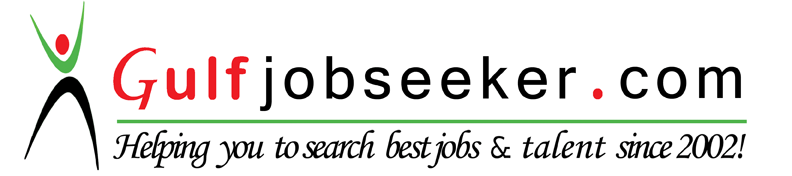 